БАШКОРТОСТАН РЕСПУБЛИКАҺЫ БӨРЙӘН РАЙОНЫ МУНИЦИПАЛЬ РАЙОНЫНЫҢ ИСКЕ СОБХАНҒОЛ АУЫЛ  СОВЕТЫ АУЫЛ БИЛӘМӘҺЕ ХАКИМИӘТЕ 453580, ИСКЕ СОБХАНҒОЛ АУЫЛЫСАЛАУАТ УРАМЫ, 38. тел. (34755) 3-68-00АДМИНСТРАЦИЯ СЕЛЬСКОГОПОСЕЛЕНИЯ СТАРОСУБХАНГУЛОВСКИЙ СЕЛЬСОВЕТМУНИЦИПАЛЬНОГО РАЙОНАБУРЗЯНСКИЙ РАЙОН РЕСПУБЛИКИ БАШКОРТОСТАН453580, с. Старосубхангуловоул. Салавата, 38 тел. (34755) 3-68-00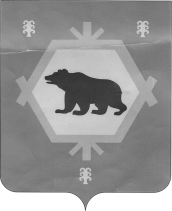 __________________________________________________________________РАСПОРЯЖЕНИЕ
№ 2-р                                                                             «11»  января 2023 годаО присвоении классных чинов муниципальной службы и установлении ежемесячных надбавок к должностному окладу за классные чины муниципальным служащим	 С учетом оценок и рекомендаций аттестационной комиссии по проведению квалификационного экзамена муниципальных служащих, замещающих муниципальные должности муниципальной службы в сельском поселении Старосубхангуловский сельсовет, в соответствии с Законом Республики Башкортостан от 28.05.2009 г. №129-з «О порядке присвоения и сохранения классных чинов муниципальных служащих в Республике Башкортостан»:Присвоить муниципальным служащим, замещающим муниципальные должности в сельском поселении Старосубхангуловский сельсовет, следующие классные чины муниципальной службы:Набиуллину М.Х. помощнику главы – советник муниципальной службы II класса;Бураншиной Г.М. временно управляющей делами – советник муниципальной службы II класса;Валитовой А.Р. специалисту II категории – референт муниципальной службы III класса.Установить с 01 января 2023 года ежемесячные надбавки к должностному окладу за классный чин муниципальным служащим администрации сельского поселения Старосубхангуловский сельсовет в соответствии с «Положением об оплате  труда муниципальных служащих и работников, осуществляющих техническое обеспечение Администрации сельского поселения Старосубхангуловский сельсовет муниципального района Бурзянский район Республики Башкортостан», утвержденного решением Совета сельского поселения Старосубхангуловский сельсовет муниципального района Бурзянский район Республики Башкортостан от 23.12.2015 года №3-4/25.Глава сельского поселенияСтаросубхангуловский Сельсовет                                               Р.Р. Шахниязов